EJECUCIÓN PAI 2023 COMITÉ PRO- MEJORAS EL BELÉN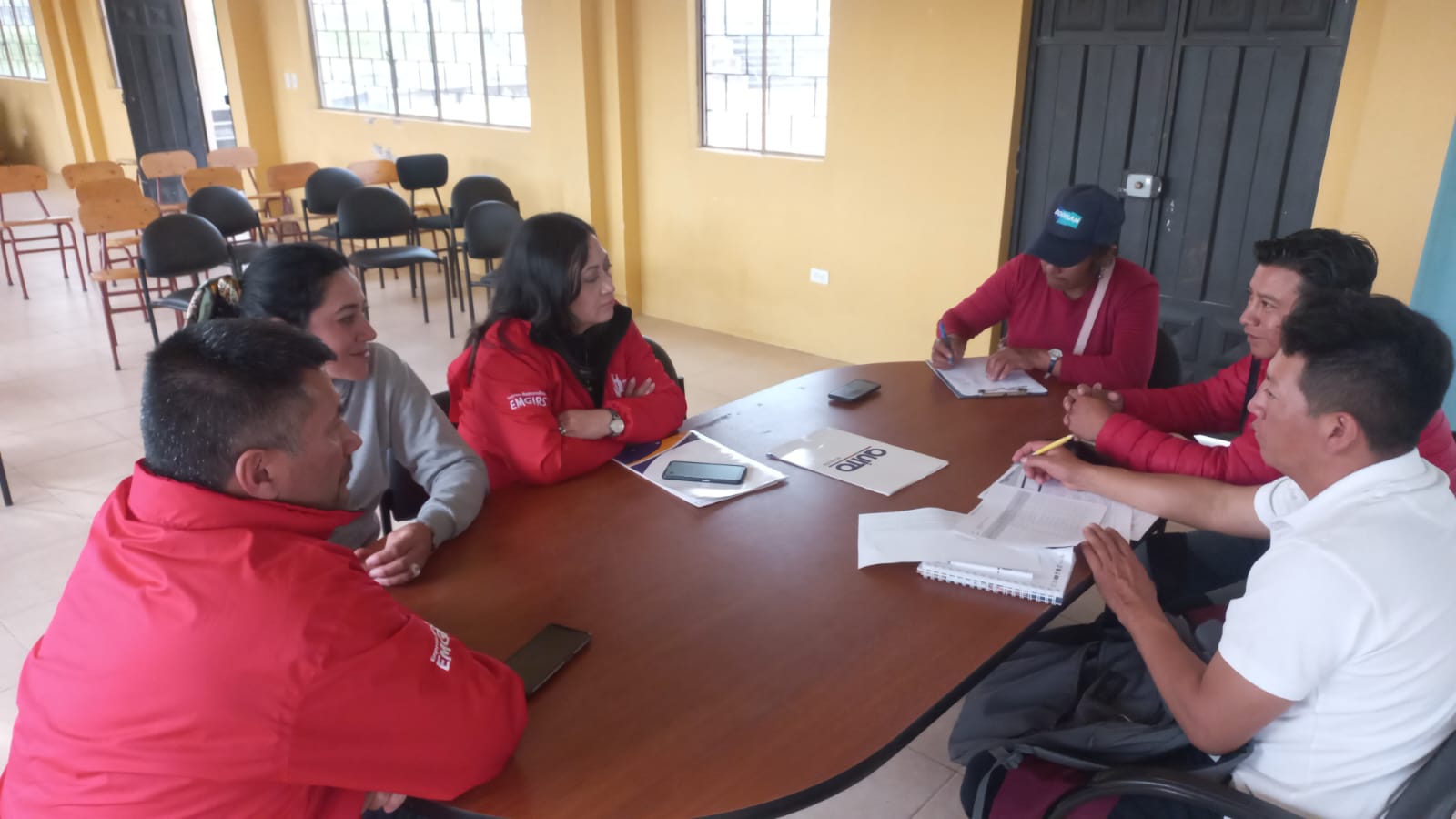 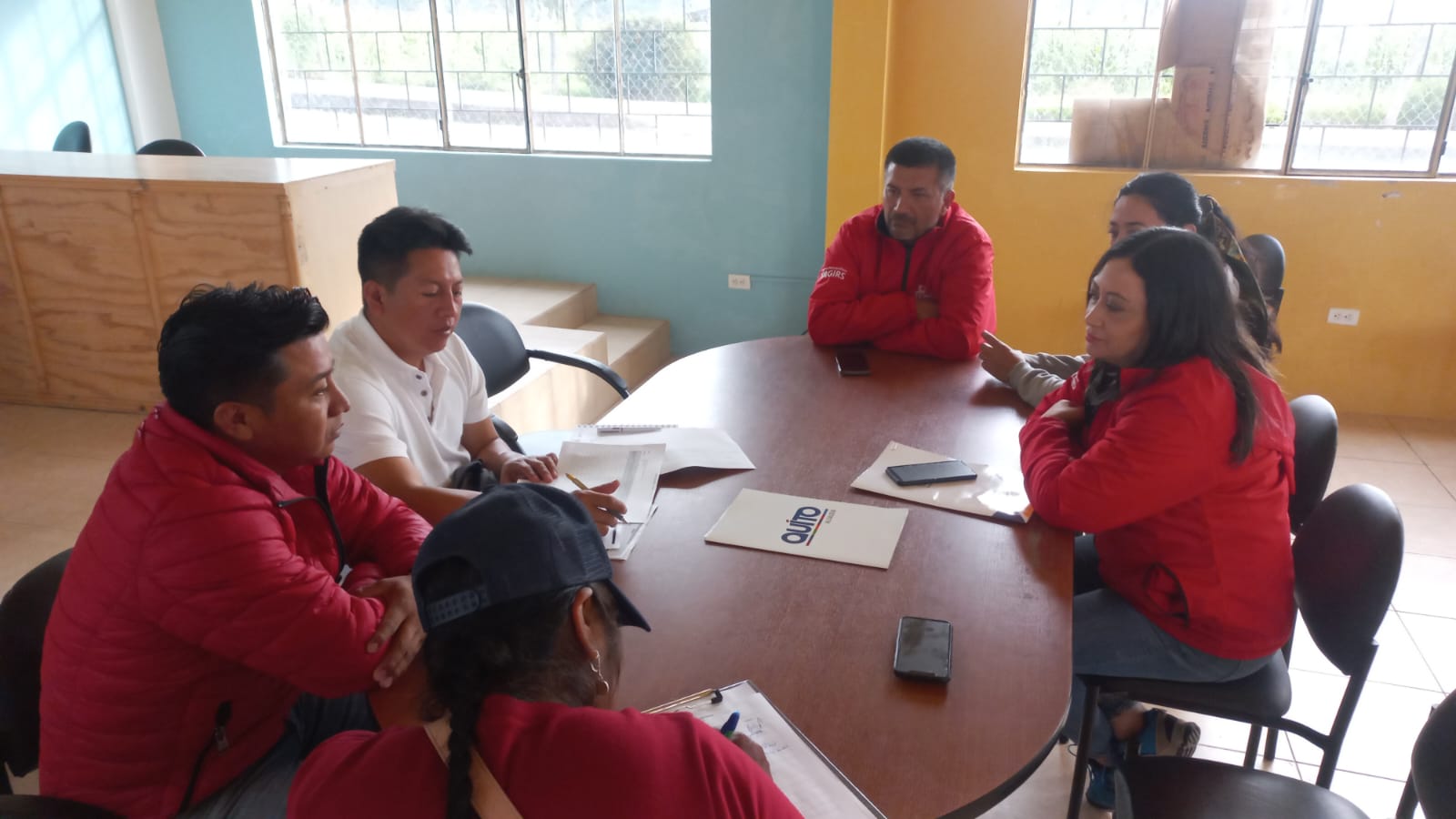 